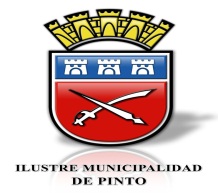 Secretaría MunicipalSESION ORDINARIAN° 023/2015HONORABLE CONCEJO MUNICIPAL DE PINTOFECHA 	:	11 DE AGOSTO DEL 2015HORA	:	09:40 HORASLUGAR	:	SALA DE SESIONES DEPTO. DE EDUCACIONCONCEJALES ASISTENTES:SR. MANUEL GUZMAN AEDOSR. LUIS OJEDA VENEGASSR. JORGE ARIAS ZUMAETAMARCELO RUIZ RODRIGUEZNELSON GONZALEZ OSORIOCONCEJALES NO ASISTENTES:SR. RODRIGO SANDOVAL VILLEGASPRESIDENTE:SR. FERNANDO CHAVEZ GUIÑEZSECRETARIO CONCEJO:SR. MARIO OSORIO MERINOT A B L A01.- OBSERVACION ACTA SESION ANTERIOR02.- CORRESPONDENCIA03.- CUENTA SR. PRESIDENTE04.- CUENTA DE COMETIDOS SRES. CONCEJALES05.- CUENTA COMISIONES06.- PROPOSICIÓN Y ACUERDO DE TABLA:       - MODIFICACION PRESUPUESTARIA DE MUNICIPALIDAD       - MODIFICACION PRESUPUESTARIA DEPTO. DE EDUCACIÓN07.- VARIOS01.- 	OBSERVACION ACTA SESION ANTERIOR:	El Concejal Sr. Manuel Guzmán  observa que en pág  7) inciso 5) dice “Concejal Sr. Manuel Guzmán” y debe decir “Concejal Nelson González”, respecto a los pozos de Tejería. 02.- 	CORRESPONDENCIA:El Sr. Presidente, señala que en los respectivos Casilleros se ha dejado la correspondencia que se ha recibido para los señores Concejales.03.- 	CUENTA SR. PRESIDENTE:	NO HAY04.-	CUENTA DE COMETIDOS SRES. CONCEJALES:	El Concejal Sr. Jorge Arias señala que desea en forma breve, dar cuenta de su asistencia al Congreso de la Asociación Chilena  de Municipalidades, en que se trataron, entre los temas más relevantes, la Educación sobre la gratuidad y la desmunicipalización, que serán en tramos o en forma gradual, ambas materias. Agrega, que en general fue un Congreso muy interesante por las diversas materias tratadas que le han permitido enriquecer sus conocimientos en materias municipales.	Agrega, que el Día Viernes, tuvo la oportunidad de estar en la Moneda con la  Presidenta, con motivo del Día del Dirigente, a quien le recordó que tenía una reunión pendiente con los Arrieros. 05.- 	CUENTA COMISIONES:NO HAY06.- 	PROPOSICIÓN Y ACUERDO DE TABLA:       	- MODIFICACION PRESUPUESTARIA DE MUNICIPALIDAD       	- MODIFICACION PRESUPUESTARIA DEPTO. DE EDUCACIÓN       	- MODIFICACION PRESUPUESTARIA DEPTO. DE SALUD       	- MODIFICACION PRESUPUESTARIA DE MUNICIPALIDAD	El Sr. Presidente propone y somete a consideración de los señores Concejales la siguiente Modificación Presupuestaria de Municipalidad:MODIFICACION PRESUPUESTARIA DE GASTOS074/2015	Previo análisis, por la unanimidad de los señores Concejales se ACUERDA Aprobar la presente Modificación Presupuestaria de Municipalidad.        - MODIFICACION PRESUPUESTARIA DEPTO. DE EDUCACIÓNEl Sr. Presidente propone y somete a consideración de los señores Concejales las siguientes Modificaciones Presupuestarias del Depto. de Educación:075/2015Previo análisis, por la unanimidad de los señores Concejales se ACUERDA Aprobar las presentes Modificaciones Presupuestarias del Depto. de Educación.07.- 	VARIOS:	El Sr. Presidente somete a consideración de los señores Concejales la Solicitud de Renovación de Patente “MOTEL DE TURISMO” Rol N° 400.196 a nombre de Inmobiliaria e Inversiones RUKAMAWIDA, con domicilio en Parcela 25, los Pretiles – Las Trancas, Comuna de Pinto076/2015Previo análisis, por la unanimidad de los señores Concejales se ACUERDA Aprobar la presente Solicitud de RENOVACION de Patente Comercial de Alcohol “MOTEL DE TURISMO”, ROL N° 400.196, a nombre de INMOBILIARIO E INVERSIONES RUKAMAWIDA, RUT N°  76.006.960-4,  con domicilio en Parcela N° 25, Los Pretiles – Las Trancas, Comuna de Pinto.A continuación, el Concejal Sr. Manuel Guzmán señala que afortunadamente Pinto soportó muy bien el reciente temporal de viento y lluvia, salvo algunas situaciones puntuales en que la respuesta no pasa por ser responsabilidad del Municipio; a su vez, señala que en todas las emergencias estuvo al frente el Sr. Alcalde con su equipo de Emergencia y los Concejales.En otra materia, el Concejal Sr. Manuel Guzmán señala que en cuanto a las actividades de celebración del Día del Niño, pudo apreciar muy buena convocatoria y que tanto los niños como sus padres se vieron muy felices con la atención y la buena organización por parte del Municipio.A continuación, el Concejal Sr. Manuel Guzmán plantea su inquietud respecto al inicio de los trabajos de la Remodelación de la Plaza de Armas de Pinto.Al respecto, el Sr. Presidente señala que dicho Proyecto ya fue licitado por el MINVU y se estima que a fines de Agosto próximo se inician los trabajos.El Concejal Sr. Nelson González señala que desea destacar lo bien que resultaron las actividades programadas y organizadas por el Municipio, con motivo del Día del Niño, en las que pudo apreciar una gran participación.En otra materia, el Concejal Sr. Nelson González  plantea su inquietud por los pozos de El Cardal.Al respecto, el Sr. Presidente señala que se esta  elaborando el Proyecto.A continuación, el Concejal Sr. Nelson González plantea su inquietud por la factibilidad de prolongar en Las Vegas la instalación de algunas Luminarias.Al respecto, el Sr. Presidente señala que por ahora no existe posibilidad alguna y verá la factibilidad de postular un proyecto para ese objetivo.El Concejal Sr. Nelson González plantea la necesidad de reparar los caminos rurales.Al respecto, el Sr. Presidente  señala que en estos momentos se esta ripiando los tramos que están más dañados.El Concejal Sr. Luis Ojeda, señala que también desea destacar las actividades desarrolladas en Recinto y Pinto, con motivo de la celebración del Día del Niño, que pudo apreciar gran cantidad de niños, incluso acompañados por sus padres y felices con la atención que el personal municipal les entregó junto al Alcalde.En otra materia., el Concejal Sr. Luis Ojeda sugiere que el Municipio retire los asientos de la Plaza de Armas previo inicio de las obras de Remodelación, para ubicarlos en otros lugares o espacios públicos.Al respecto, el Sr. Presidente señala que eso ya esta previsto y esos asientos están destinados a Plazoletas o espacios públicos en otros lugares de la comuna.A continuación, el Concejal  Sr. Luis O jeda señala que desde Las Trancas le han planteado la  inquietud sobre lo solicitado respecto a colocarle nombre a las calles.Al respecto, el Sr. Presidente señala que se requiere un estudio previo junto a la comunidad y una vez que se reciba dicho antecedente el Concejo Municipal resolverá al respecto.El Concejal Sr. Jorge Arias  señala que desea dejar constancia que su ausencia en las actividades de celebración del Día del Niño se debió a que estaba fuera de la comuna en una actividad inherente a su cargo de Concejal.A continuación, el Concejal Sr. Jorge Arias solicita que el Municipio habilite la Página web para dar inicio a las disposiciones que exige la Ley del Lobby, que empieza el 28 de Agosto próximo, para el Municipio en los temas:AudienciasRegalosViajesAl respecto, el Sr. Presidente le señala que ya se encuentra implementado, con su Secretaria y Jefe de Gabinete. En otra materia, el Concejal Sr. Jorge Arias solicita autorización para asistir a una Audiencia en Concepción, con el SEREMI de Obras Públicas, por el tema del Alcantarrillado de El Rosal, el día 19 de agosto a las 15:00 horas. Solicita al Sr. Presidente autorizar al SECPLAN don Cristian Díaz, para que los acompañe, junto al Presidente de la Junta de Vecinos y 3 vecinos cercanos al sector afectado.077/2015Por la unanimidad de los señores Concejales presentes se ACUERDA Autorizar al Concejal  Sr. JORGE ARIAS ZUMAETA, para que el día 19 de Agosto viaje a Concepción, con pago de viático 40% y pasajes, en  los términos ya señalados.A continuación, el Concejal Sr. Jorge Arias señala que desea dejar constancia que en el Depto. Social, pudo apreciar que ahora son varios los profesionales que otorgan o tramitan las Fichas Sociales, ya que antes sólo atendía 1 sola funcionaria, lo que lo encuentra muy positivo.El Concejal Sr. Marcelo Ruiz señala que le agrado mucho la buena organización y coordinación de las actividades  de colaboración del Día del Niño, especialmente en Recinto. Agrega, que el BACHE frente a la Escuela San Jorge fue reparado.A continuación, el Concejal Sr. Marcelo Ruiz señala que recibió Invitación de CEDORA para participar de Seminario “LA DEFENSA MUNICIPAL”, los días 19, 20 y 21 de Agosto del 2015 en Santiago.078/2015Por la unanimidad de los señores Concejales presente se ACUERDA Autorizar al Concejal  Sr. MARCELO RUIZ RODRIGUEZ, para participar en Seminario “LA DEFENSA MUNICIPAL”, los días 19, 20 y 21 de Agosto del 2015 en Santiago, con viático 100% días 18, 19, 20, 21 y 40% día 22 de Agosto del 2015, para pasajes e inscripción por $ 350.000.-No habiendo más que tratar se cierra la Sesión a las 11:45 horas.						             MARIO OSORIO MERINO					                  Secretario del Concejo Municipal                                                                            Ministro de Fé FIRMA APROBACIÓN SRES. CONCEJALES, ACTA ORDINARIA N° 023 DE FECHA 11 DE AGOSTO DEL 2015.MANUEL GUZMAN AEDO				____________________________LUIS OJEDA VENEGAS				____________________________JORGE ARIAS ZUMAETA				____________________________MARCELO RUIZ RODRIGUEZ			____________________________NELSON GONZALEZ OSORIOS			____________________________MANUEL FDO. CHAVEZ GUIÑEZ	           MARIO OSORIO MERINO                   Presidente 					Secretario Concejo Municipal     Concejo Municipal de Pinto                                     Ministro de FeMFCHG/MOM/ttaDISTRIBUCIÓNSr. Presidente Concejo MunicipalSres. Concejales (6)Sr. Secretario Municipal Oficina de PartesAUMENTAR GASTOSAUMENTAR GASTOSAUMENTAR GASTOSAUMENTAR GASTOSAUMENTAR GASTOSSUBT.ÍTEMASIG.ASIG.                                                M$  AUMENTAR                                                M$  AUMENTAR2403080002A OTRAS ASOCIACIONES      3.200 Cuota año 2015 Asociación de Municipalidadesterritorio de riego canal Laja Diguillín2602COMPENS. POR DAÑO A TERCERO Y/O A LA PROPIEDAD        884 Por demanda en Juzgado de Letras del Trabajode Chillán RIT 27-2015,trabajador de la Empresade Chillán RIT 27-2015,trabajador de la EmpresaAMO, Sr. HECTOR HUGO FUENTES PEREZ, de la Obra AMO, Sr. HECTOR HUGO FUENTES PEREZ, de la Obra "Reposición del Edificio Consistorial"TOTAL      4.084 DISMINUIR GASTODISMINUIR GASTODISMINUIR GASTODISMINUIR GASTODISMINUIR GASTOSUBT.ÍTEMASIG.S ASIG.S.ASIG.S.ASIG.S.ASIG.S.ASIG.S.ASIG.                                               M$  DISMINUIR35SALDO FINAL DE CAJA      4.084 TOTAL      4.084 MODIFICACION PRESUPUESTARIA DE INGRESOS Y GASTOS MODIFICACION PRESUPUESTARIA DE INGRESOS Y GASTOS MODIFICACION PRESUPUESTARIA DE INGRESOS Y GASTOS MODIFICACION PRESUPUESTARIA DE INGRESOS Y GASTOS MODIFICACION PRESUPUESTARIA DE INGRESOS Y GASTOS MODIFICACION PRESUPUESTARIA DE INGRESOS Y GASTOS MODIFICACION PRESUPUESTARIA DE INGRESOS Y GASTOS MODIFICACION PRESUPUESTARIA DE INGRESOS Y GASTOS MODIFICACION PRESUPUESTARIA DE INGRESOS Y GASTOS MODIFICACION PRESUPUESTARIA DE INGRESOS Y GASTOS POR MAYOR INGRESO POR MAYOR INGRESO POR MAYOR INGRESO POR MAYOR INGRESO POR MAYOR INGRESO POR MAYOR INGRESO POR MAYOR INGRESO POR MAYOR INGRESO POR MAYOR INGRESO POR MAYOR INGRESO ASIGNACION VARIABLE POR DESEMPEÑO INDIVIDUALASIGNACION VARIABLE POR DESEMPEÑO INDIVIDUALASIGNACION VARIABLE POR DESEMPEÑO INDIVIDUALASIGNACION VARIABLE POR DESEMPEÑO INDIVIDUALASIGNACION VARIABLE POR DESEMPEÑO INDIVIDUALASIGNACION VARIABLE POR DESEMPEÑO INDIVIDUALASIGNACION VARIABLE POR DESEMPEÑO INDIVIDUALASIGNACION VARIABLE POR DESEMPEÑO INDIVIDUALASIGNACION VARIABLE POR DESEMPEÑO INDIVIDUALASIGNACION VARIABLE POR DESEMPEÑO INDIVIDUALSUBT.ITEMASIG.SUB.SUBSUB.                     DENOMINACION                     DENOMINACION                     DENOMINACIONM$ ASIG.ASIG.AUMENTOINGRESOS05TRANSFERENCIAS CORRIENTESTRANSFERENCIAS CORRIENTESTRANSFERENCIAS CORRIENTES03DE OTRAS ENTIDADES PUBLICASDE OTRAS ENTIDADES PUBLICASDE OTRAS ENTIDADES PUBLICAS003De la Subsecretaria de Educación De la Subsecretaria de Educación De la Subsecretaria de Educación 002Otros AportesOtros Aportes999Otros 7.079(Asignacion Desempeño Individual a docentes(Asignacion Desempeño Individual a docentes(Asignacion Desempeño Individual a docentes(Asignacion Desempeño Individual a docentes de la comuna según Res. Nº4786/23-6-15 de la comuna según Res. Nº4786/23-6-15 de la comuna según Res. Nº4786/23-6-15 de la comuna según Res. Nº4786/23-6-15del Ministerio de Educaciòn)del Ministerio de Educaciòn)del Ministerio de Educaciòn)TOTAL AUMENTOTOTAL AUMENTO7.079SUBT.ITEMASIG.SUB.SUBSUB.                     DENOMINACION                     DENOMINACION                     DENOMINACIONM$ ASIG.ASIG.AUMENTOGASTOS 21GASTOS EN PERSONALGASTOS EN PERSONAL01PERSONAL DE PLANTAPERSONAL DE PLANTA003Asignaciones por DesempeñoAsignaciones por DesempeñoAsignaciones por Desempeño003Desempeño IndividualDesempeño Individual004Asignacion Varaible por Desempeño Individual Asignacion Varaible por Desempeño Individual Asignacion Varaible por Desempeño Individual Asignacion Varaible por Desempeño Individual 6.35502PERSONAL A CONTRATAPERSONAL A CONTRATAPERSONAL A CONTRATA003Asignaciones por DesempeñoAsignaciones por DesempeñoAsignaciones por Desempeño003Desempeño IndividualDesempeño Individual003Asignacion Varaible por Desempeño Individual Asignacion Varaible por Desempeño Individual Asignacion Varaible por Desempeño Individual Asignacion Varaible por Desempeño Individual 724(Fondos que viene destinados a Desempeño Individual(Fondos que viene destinados a Desempeño Individual(Fondos que viene destinados a Desempeño Individual(Fondos que viene destinados a Desempeño Individual de Docentes) de Docentes)TOTAL AUMENTOTOTAL AUMENTO7.079MODIFICACION PRESUPUESTARIA DE INGRESOS Y GASTOS MODIFICACION PRESUPUESTARIA DE INGRESOS Y GASTOS MODIFICACION PRESUPUESTARIA DE INGRESOS Y GASTOS MODIFICACION PRESUPUESTARIA DE INGRESOS Y GASTOS MODIFICACION PRESUPUESTARIA DE INGRESOS Y GASTOS MODIFICACION PRESUPUESTARIA DE INGRESOS Y GASTOS MODIFICACION PRESUPUESTARIA DE INGRESOS Y GASTOS MODIFICACION PRESUPUESTARIA DE INGRESOS Y GASTOS MODIFICACION PRESUPUESTARIA DE INGRESOS Y GASTOS MODIFICACION PRESUPUESTARIA DE INGRESOS Y GASTOS SUBT.ITEMASIG.SUB.SUBSUB.                     DENOMINACION                     DENOMINACION                     DENOMINACIONM$ ASIG.ASIG.AUMENTOINGRESOS08OTROS INGRESOS CORRIENTESOTROS INGRESOS CORRIENTESOTROS INGRESOS CORRIENTES99OTROS999Otros48.771(TRASPASO FDOS FAGME IMPOSICIONES)(TRASPASO FDOS FAGME IMPOSICIONES)(TRASPASO FDOS FAGME IMPOSICIONES)(TRASPASO FDOS FAGME IMPOSICIONES)TOTAL AUMENTOTOTAL AUMENTO48.771SUBT.ITEMASIG.SUB.SUBSUB.                     DENOMINACION                     DENOMINACION                     DENOMINACIONM$ ASIG.ASIG.AUMENTOGASTOS 21GASTOS EN PERSONALGASTOS EN PERSONAL01PERSONAL DE PLANTAPERSONAL DE PLANTA001Sueldos y SobresueldosSueldos y Sobresueldos001Sueldos BasesSueldos Bases48.771TOTAL AUMENTOTOTAL AUMENTO48.771